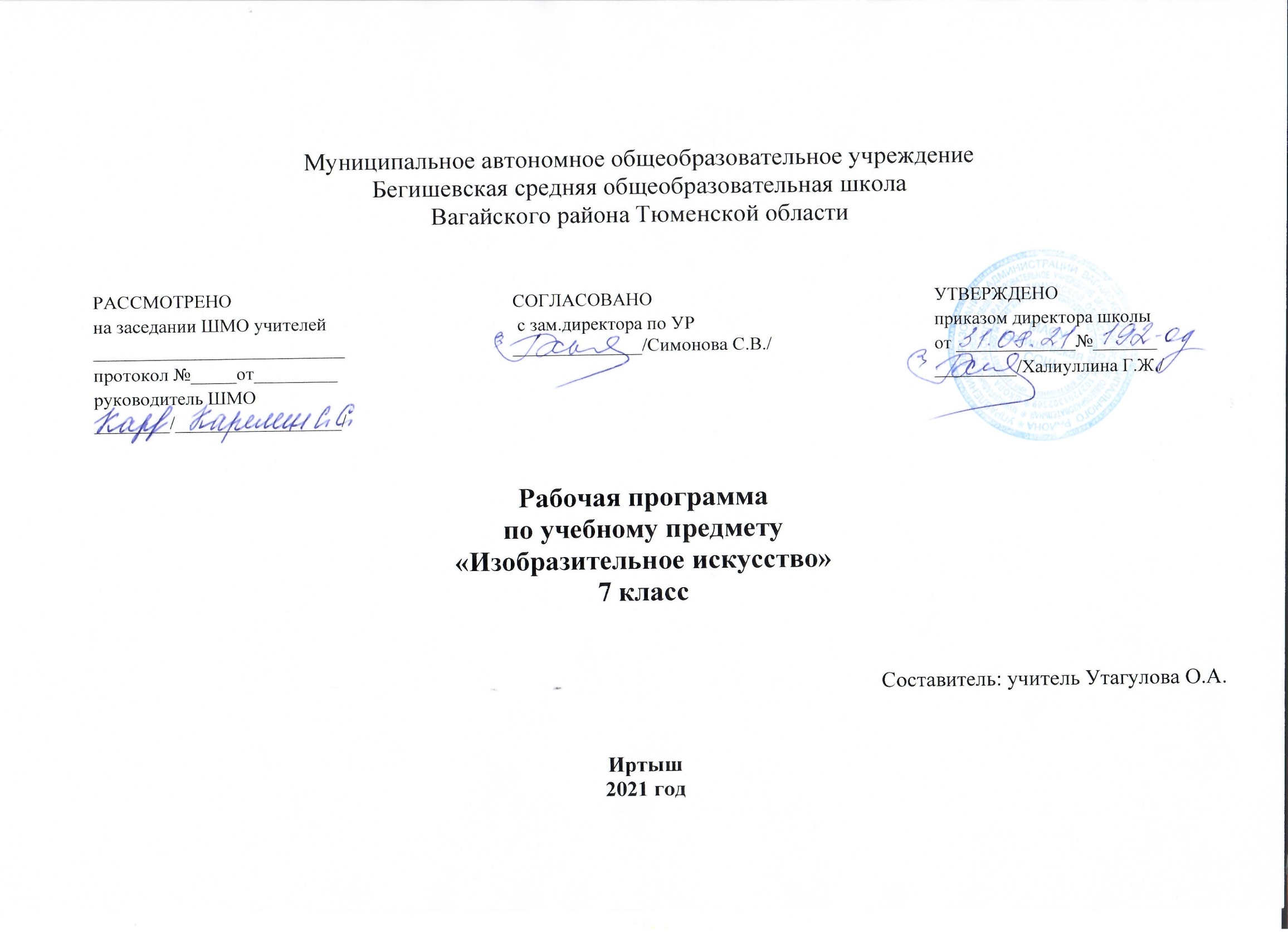 Планируемые результаты освоения учебного предмета «Изобразительное искусство»В результате освоения курса изобразительное искусство 7 класса учащиеся должны овладеть следующими знаниями, умениями, навыками.Обучающиеся должны понимать/знать:Учащиеся должны знать:                                                                                                                                                                                                                                                                      -  как анализировать произведения архитектуры и дизайна; каково место конструктивных искусств в ряду пластических искусств, их общие начала и специфику; -  особенности образного языка конструктивных видов искусства, единство функционального и художественно-образных начал и их социальную роль;-  основные этапы развития и истории архитектуры и дизайна, тенденции современного конструктивного искусства. Учащиеся должны уметь:-  конструировать   объемно-пространственные   композиции, моделировать архитектурно-дизайнерские объекты (в графике и объеме);-  моделировать в своем творчестве основные этапы художественно-производственного процесса в конструктивных искусствах;Содержание учебного предмета по изобразительному искусству в 7 классе.       На основе ранее приобретенных знаний в 5—6 классах они более глубоко постигают содержание конструктивных искусств, что предполагает овладение базовыми знаниями в этой области и их творческое освоение в практической работе.       Проблематика конструктивных искусств рассматривается в контексте развития мирового искусства, особенностей художественной культуры XX в.,  в недрах которой и родился дизайн в его современном виде.        Познание проблематики дизайна и архитектуры имеет поступательный характер, оно углубляется от темы к теме.Дизайн — это искусство создания облика отдельной вещи, проектирование ее формы, а также всей вещественно-пространственной среды в единстве функциональных и эстетических задач.       Архитектура — это искусство проектирования зданий и формирования социопространственной среды, окружающей нас. Архитектура, как и дизайн, отражает уровень эстетического сознания и развития техники каждой эпохи и в то же время влияет на образ жизни людей.       Если изобразительные искусства больше направлены на формирование внутреннего мира человека, его эмоционально-духовных ценностей и идеалов, то воздействие архитектуры и дизайна направлено на освоение внешнего мира, формирование и преображение окружающей среды в соответствии с этими идеалами.       Изобразительные и конструктивные искусства также связывает общность выразительных средств (линия, цвет, плоскость, объем). Но, пользуясь одними и теми же средствами, их произведения «говорят» на разных образных языках, и сам художественный образ рождается в них по-разному. В живописи и графике (если это не абстракция) действительность, чувства и мысли художника выражаются изобразительно, т. е. конкретными изображениями видимого мира.       В архитектуре образ возникает не потому, что здания что-то изображают, а благодаря сочетанию составляющих их объемов, гармонии пропорций. Выразительность форм рождает у человека чувство красоты и художественно-образные ассоциации, как и в музыке, не всегда поддающиеся выражению в словах.Дизайн и архитектура — конструктивные искусства  в ряду пространственных искусств. Художник — дизайн — архитектура. Искусство композиции — основа дизайна и архитектурыТема: «Основы композиции в конструктивных искусствах. Гармония, контраст и эмоциональная выразительность плоскостной композиции»Tема: «Прямые линии и организация пространства»Тема: «Цвет — элемент композиционного творчества. Свободные формы: линии и пятна»Тема: «Буква — строка — текст. Искусство шрифта»Тема: «Композиционные основы макетирования в графическом дизайне. Текст и изображение как элементы композиции»Тема: «Многообразие форм графического дизайна»         Художественный язык конструктивных искусств. В мире вещей и зданийТема: «Объект и пространство. От плоскостного изображения к объемному макету. Соразмерность и пропорциональность»Тема: «Архитектура — композиционная организация пространства. Взаимосвязь объектов в архитектурном макете»Тема: «Конструкция: часть и целое. Здание как сочетание различных объемных форм. Понятие модуля»Тема: «Важнейшие архитектурные элементы здания»Тема: «Вещь: красота и целесообразность. Единство художественного и функционального в вещи. Вещь как сочетание объемов и материальный образ времени»Тема: «Роль и значение материала в конструкции»Тема: «Цвет в архитектуре и дизайне»Город и человек. Социальное значение дизайна и архитектуры как среды жизни человекаТема: «Город сквозь времена и страны. Образно-стилевой язык архитектуры прошлого»Тема: «Город сегодня и завтра. Тенденции и перспективы развития современной архитектуры»Тема: «Живое пространство города. Город, микрорайон, улица»Тема: «Вещь в городе. Роль архитектурного дизайна в формировании городской среды»Тема: «Интерьер и вещь в доме. Дизайн — средство создания пространственно-вещной среды интерьера»Тема: «Природа и архитектура. Организация архитектурно-ландшафтного пространства»Тема: «Ты — архитектор! Проектирование города: архитектурный замысел и его осуществление»Человек в зеркале дизайна и архитектуры        Тема: «Мой дом — мой образ жизни. Функционально-архитектурная планировка своего дома»Тема: «Интерьер комнаты — портрет ее хозяина. Дизайн вещно-пространственной среды жилища»Тема: «Дизайн и архитектура моего сада»        Тема: «Мода, культура и ты. Композиционно-конструктивные принципы дизайна одежды»Тема: «Мой костюм — мой облик. Дизайн современной одежды»Тема: «Грим, визажистика и прическа в практике дизайна»Тема: «Имидж: лик или личина? Сфера имидж-дизайна»Тема: «Моделируя себя — моделируешь мир»Учебно-тематическое планирование.7 класс.п/пНаименование разделов и темКоличество часовХудожник – дизайн – архитектура. (9 часов)Художник – дизайн – архитектура. (9 часов)Художник – дизайн – архитектура. (9 часов)1Изобразительное искусство. Семья пространственных искусств. 12Основы композиции в конструктивных искусствах. Гармония, контраст и эмоциональная выразительность плоскостной композиции.  13Прямые линии и организация пространства.14Цвет — элемент композиционного творчества.15Свободные формы: линии и пятна. 16Буква — строка — текст. Искусство шрифта. 17Композиционные основы макетирования в графическом дизайне.18-9В бескрайнем море книг и журналов. Многообразие форм графического дизайна. 1Художественных язык конструктивных искусств. В мире вещей и зданий.                                                           (10 часов)Художественных язык конструктивных искусств. В мире вещей и зданий.                                                           (10 часов)Художественных язык конструктивных искусств. В мире вещей и зданий.                                                           (10 часов)10Объект и пространство. От плоскостного изображения к объемному макету.Соразмерность и пропорциональность. 111Архитектура — композиционная организация пространства. Макетные упражнения.112Взаимосвязь объектов в архитектурном макете.113Конструкция: часть и целое. Взаимосвязь объектов.114Здание как сочетание различных объемных форм. Модуль.115Важнейшие архитектурные элементы здания. 116Вещь: красота и целесообразность. Единство художественного и функционального.  117Форма и материал. 118-19Цвет в архитектуре и дизайне.2Город и человек. Социальное значение дизайна и архитектуры в жизни человека.  (7 часов)Город и человек. Социальное значение дизайна и архитектуры в жизни человека.  (7 часов)Город и человек. Социальное значение дизайна и архитектуры в жизни человека.  (7 часов)20Город сквозь времена и страны.  Образно-стилевой язык архитектуры прошлого.121Город сегодня и завтра. Пути развития современной архитектуры и дизайна.122Живое пространство города. Город, микрорайон, улица.123Вещь в городе. Роль архитектурного дизайна в формировании  городской среды.124Интерьер и вещь в доме. Дизайн интерьера.125Природа и архитектура. 126Ты – архитектор. Проектирование города. 1Человек в зеркале дизайна и архитектуры. Образ жизни и индивидуальное проектирование.               (8 часов)Человек в зеркале дизайна и архитектуры. Образ жизни и индивидуальное проектирование.               (8 часов)Человек в зеркале дизайна и архитектуры. Образ жизни и индивидуальное проектирование.               (8 часов)27Мой дом – мой образ жизни. 128Интерьер комнаты – портрет её хозяина. Дизайн вещно-пространственной среды.129Дизайн и архитектура моего сада.130Мода, культура и ты.  131Мой костюм – мой облик. Дизайн современной одежды.132Грим, визажистика и причёска в практике дизайна.133Имидж. Сфера имидж-дизайна.134Моделируя себя – моделируешь мир.1            Итого :  34  урока            Итого :  34  урока            Итого :  34  урока